Ясли-сад №12Мектепалды даярлық тобындағы ұйымдастырылған оқу қызметінің конспектісіКонспект организованной учебной деятельности в старшей группе  «Күншуақ»Өткізу күні/Дата проведения:.Тәрбиеші/Воспитатель: Грамович ЕГБілім беру саласы/Образовательная область: Познание, Коммуникация, здоровьеПән/Предмет: Өтпелі тақырып/Сквозная тема:   Тақырыбы/Тема:«Найдем нолика»Мақсаттары/Цели: 1.Тәрбиелік- воспитательная:  воспитание  культуры ведения диалога, умение внимательно слушать собеседника.2.Дамытушылық развивающая: развитие познавательного интереса,  логического  мышления детей посредством отгадывания загадок, развивать зрительный гнозис через нахождение «зашумленных изображений», развивать диалогическую речь, развивать слуховое внимание и память;3.Оқыту- обучающая: обучение умению образовывать уменьшительно-ласкательную форму существительных, учить образовывать множественное число существительных; Актуализировать знания детей по теме «Электроприборы» Педагогикалық технологиялар /пед.технологии: здоровьесберегающая, личностно – ориентированное, позитивно – эмоциональная, игровая, коррекционные технологии, технологии музыкального воздействияРесурстармен қамтамасыз ету/Ресурсное обеспечение:  предметные картинки по теме, мяч, аудиозапись, игрушки героев мультфильма «Фиксики».Көптілділік (ересектер тобына)билингвалдық компонент (ортаңғы, екінші кіші тобы):Ұйымдастырылған оқу қызметінің барысы1.Ұйымдастырушылық  кезеңі/организационный момент Под спокойную музыку «Восход солнца» дети выполняют приветствие. Утро начинается с улыбок и игрыНе поддавайтесь скуке будьте бодры!В нашей группе звучит задорный смехНа наше занятие мы приглашаем всех.-Здравствуйте, дети!За руки возьмемся,Друг другу улыбнемся.Здравствуй, Саша! Здравствуй, Маша!Здравствуй, Миша! Здравствуй, Даша!(Дети здороваются друг с другом).Рада Вас видеть, друзья!Здоровья на долгие годы желаю Вам я!2. Негізі бөлімі/основная часть:                                                                                                               Ребята нам в группу пришло письмо, как вы думаете от кого(показывает конверт с логотипом фиксиков и включает музыку из мультфильма) Конечно, это Фиксики. А чем занимаются Фиксики.(Чинят электроприборы).А вот и они! (появляется слайд). Звучит запись. Воспитатель зачитывает письмо. Ребята, нам очень  нужна ваша помощь. Кусачка поймала Нолика и спрятала его. Чтобы его найти, нам нужно  собрать пазл для Кусачки и тогда мы узнаем, где она прячет Нолика. Но, пазл необычный. Его части складываются после выполнения определённого задания. Вы можете нам помочь? 1 задание для  мамы Нолика: Загадки об электроприборах.(после каждой загадки появляется картинка) Молодцы все загадки отгадали, и мы помогли маме получить   первую часть пазла2 задание поможем Папусу -Перед вами на столе лежат плато. Расположите в верхнем правом углу красный кубик 2х2. В нижний левый угол – зеленый кубик 2х4,  в центр-ель, в верхний левый угол-собаку, в нижний правый угол-арку.-Чего не стало? Проверяем (на экране показать модель постройки, проверяют самостоятельно, в парах).3 задание для Дим Димыча ему самое сложное задание «Соедини точки по порядку» (Индивид.задание) и расскажи о своем электроприборе Справились и с этим заданием получили еще часть пазла4 задание-Предлагаю передохнуть (физминутка).фиксикии мы нашли еще пазл5для Симки задание  зашумленные приборыНа листе изображены контуры электроприборов, которые спрятались друг за другом, вам ребята нужно их найти и назватьПолучили еще один пазл собираем пазл получается робот Нолик найден он прячется в роботе ( показывает отрывок из мультфильма как папа Дим Димыча сломал робота Предлагает помочь Фиксикам  и смастерить разных роботов из конструктораПервая группа будет моделировать робота  из конструктора «Лего». Вам, в помощь будут картинки Лего- роботов.Вторая группа будет делать плоскостного робота  с использованием мелких деталей конструктора лего. Вам также в помощь будут даны картинки плоскостных роботовНу и третья группа самая счастливая. Вы будете конструировать своего собственного  робота  из любого вида конструктора, из какого захотите. Вы фантазёры, у вас может быть самый  необычный робот всё в ваших руках.Самостоятельное конструирование. В ходе самостоятельной деятельности  оказываю помощь в затруднительных ситуациях. 3. Қорытынды/итоговая часть: Ребята, вы хорошо справились со всеми заданиями, помогли Фиксикам отыскать Ноликасмастерили прекрасных роботов они вам очень благодарны и хотели бы услышать,что вам понравилось больше всего. Фиксики прощаются с вами  и на прощание посылают свой значок «Ручка – растопырка»( ладонь с тремя растопыренными пальцами)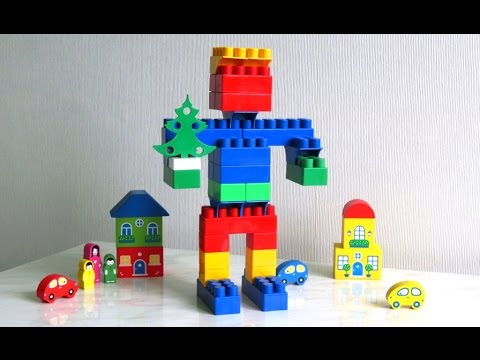 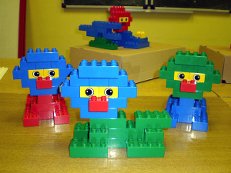 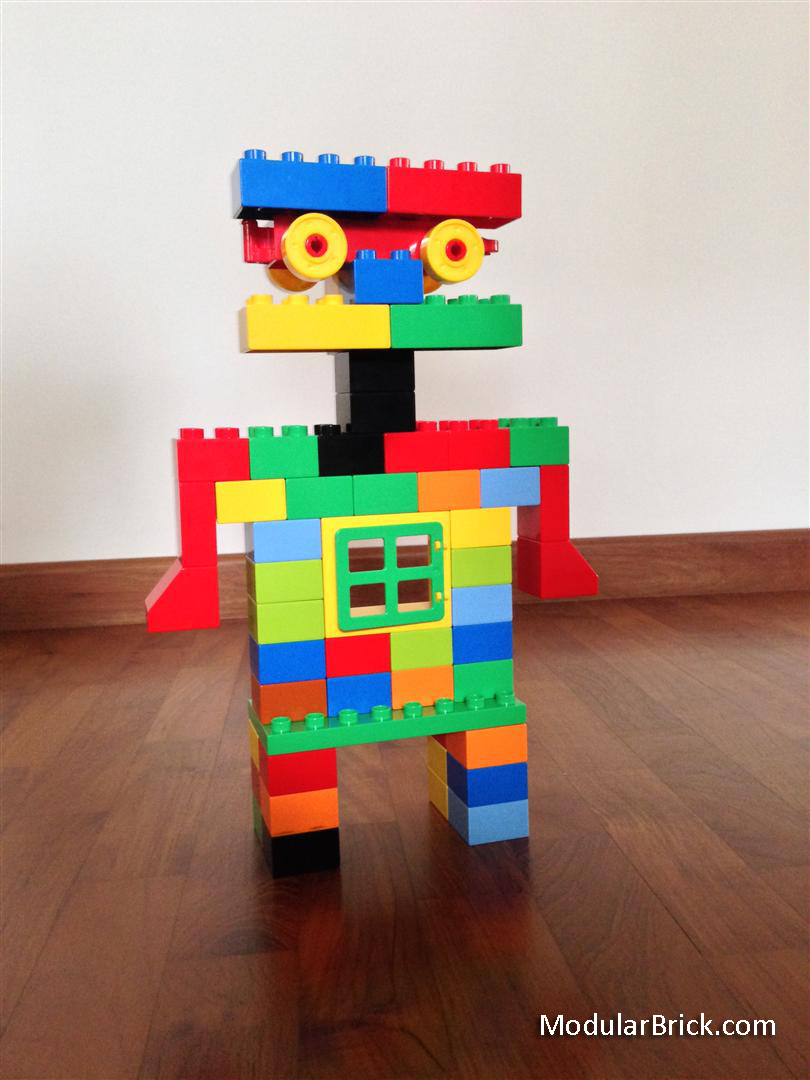 